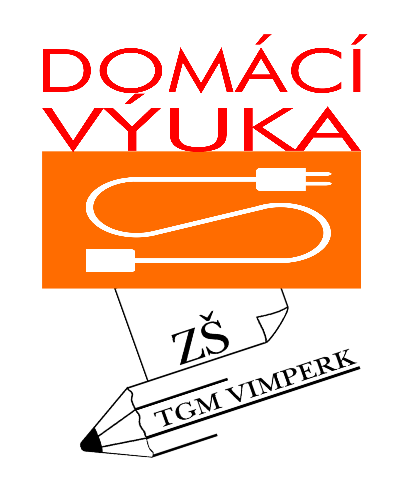 Ahoj všem,zasílám úkoly na tento týden.Výpisky z učebnice  - cestovní ruchPodívat se na výuková videahttps://edu.ceskatelevize.cz/sumava-posledni-divocina-v-srdci-evropy-5e4424fc2773dc4ee4139fffhttps://edu.ceskatelevize.cz/jezera-a-slate-sumavy-5e4424fc2773dc4ee413a000https://edu.ceskatelevize.cz/zlata-stezka-z-pasova-do-prachatic-5e441eb0d76ace2c451ddd9ehttps://edu.ceskatelevize.cz/jak-vznikaly-cesty-5e4424902773dc4ee4139d96https://edu.ceskatelevize.cz/jak-zanikaji-cesty-5e4424902773dc4ee4139d9ahttps://edu.ceskatelevize.cz/splavnost-vltavy-5e44248b2773dc4ee4139d71https://edu.ceskatelevize.cz/vodni-nadrze-a-povodi-vltavy-5e44248d2773dc4ee4139d85https://edu.ceskatelevize.cz/novohradske-hory-a-ceska-kanada-5e4425012773dc4ee413a02c